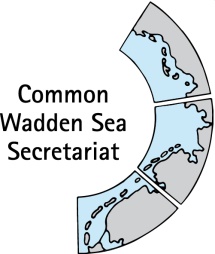 Agenda Item:	5.6Subject:	Status WG- Alien Species for TG-M 2Document No.:	TG-M 19-2 / 5.6.1Date:	October 1st 2019Submitted by:		Mr. S. Kabuta, chair WG-AS, NLThe Work Group Alien Species (WG-AS) held 4 meetings in 2019 (WG-AS 15-18). The WG finalised the AS communication programme and the Management and Action Plan for Alien Species (MAPAS), which was adopted by WSB 28 in March 2019. On basis of the ToR and the proposed actions and recommendation of the MAPAS, WG-AS assorted the most important and priority tasks for the implementation of MAPAS to be included into the EG-AS workplan 2020-2022, which are the development and implementation of the categories a) Alien Species network platform, b) the integration into TMAP and c) information, communication and education. A proposal for the EG-AS ToR and the concept for the Alien Species network platform (see list of important issues below) will be developed until the end of 2019. Because its future tasks include the implementation of the MAPAS, the present work group (WG-AS) should become an expert group (EG-AS) in 2020. TG-M should also consider that EG-AS will probably need to be complemented with Alien Species scientists and these will be contacted when their inputs are needed. The membership of EG-AS will consist of national representatives currently sitting in WG AS and the group shall be the coordination group of the Alien Species Network Platform. The Network Platform will be a microsite of the World Heritage website.Proposal:	TG-M 2 is invited to comment on the preliminary work plan for EG-AS attached to this document. Due to the changing responsibility of the WG AS in the coming years, TG-M 2 is also requested to forward this proposal, to WSB for effecting the transformation process of the current WG AS to EG AS from January 2020 onwardsPreliminary workplan EG-AS 2020-2022 (including remaining tasks of WG-AS in 2019)Conceptual views about Alien Species network platform. Website as basis for AS network platformThe basis for the network platform will be a trilateral AS micro site as part of the Wadden Sea World Heritage domain (like alien-species.waddensea-worldheritage.org). The layout and functionality can follow the WH site. Functionality like access to an AS database can be added to the framework of the already available Content Management System (CMS) Typo 8.Provided information General background on AS (definition, problems, management, monitoring, etc.) Legal background in trilateral countries and on EU levelAlien Species and UNESCO World Heritage Wadden SeaEducation (link to IWSS) and information materialReports and links to other sites and networks, citizen sciencesProviding information and reports to internal AS expertsThe actual trilateral AS database (or prefab Excel files including maps or web services)Information recommended by MAPASAlien species database including model on Species and taxaPicturesFirst occurrence of AS with time and placeDistribution mapMonitoring methodsInformation on prevention, control, eradication, etc.to be further developed in cooperation with EG-D and TG-MAFunctionality of site Access, search, extract, uploadMap Server on basis of Google maps, OpenStreetMap, OpenTopoMap or other services to allow georeferenced overview on AS distributionUser administration (for web editors, internal information for experts)Alert systemFunctionality with role in trilateral cooperationRules on how alert system should work (timing, spreading, harmfulness)Platform maintenanceWeb site administrationRules for management platform and collection of dataInput from coordination groupGeneral aspectsWho will participate in network platform and who will be responsible?Task categoryMAPAS actions and recommendations to be implemented2019202020212022a) Alien Speciesnetwork platformInformation and best practice exchange about mitigation measures, nuisance species , eradication and management, new AS (Alert System).on-goinga) Alien Speciesnetwork platformAS reporting options for stakeholders and public should be made knowna) Alien Speciesnetwork platformTrilaterally shared risk assessmenta) Alien Speciesnetwork platformInformation exchange on measures for  eradication of harmful terrestrial AS a) Alien Speciesnetwork platformPicture and information database on AS identification for all countriesa) Alien Speciesnetwork platformSharing data about invasive alien species on trilateral levelon-goinga) Alien Speciesnetwork platformWhen feasible, appropriate measures against ASa) Alien Speciesnetwork platformSharing  information campaigns  on trilateral levelon-goinga) Alien Speciesnetwork platformAll AS data publicly available via portala) Alien Speciesnetwork platformConcept development for network platform (website)b) TMAPTrilaterally combined pathway analysis already conducted on national level  b) TMAPOverview AS monitoring approaches b) TMAPMaintain trilateral database of alien species (also network platform)on-goingb) TMAPRaise AS data and knowledge from national to trilateral levelon-goingb) TMAPHarmonize, optimize and develop AS monitoring methods on national and trilateral levelb) TMAPInitialise trilateral terrestrial AS monitoring b) TMAPTerrestrial AS monitoring by citizen sciences (also network platform)b) TMAPMonitoring: substrate  selection procedures, habitats with focus on ‘hot spots’, all fauna and flora species to be considered in all habitats and substrates, extended rapid assessment (mainly in 2021)b) TMAPAlien species be considered  in all TMAP monitoring programmesc) Information, communication and educationDisseminate and evaluate the IMO & other guidelines, regulationson-goingc) Information, communication and educationCoordination in development info- and guidance material for relevant target groups c) Information, communication and educationNational information campaignon-goingc) Information, communication and educationCoordination in development education materialc) Information, communication and educationDevelopment on-line learning programs c) Information, communication and educationExpert group is raising awareness on AS c) Information, communication and educationWorkshop on aquaculture/shellfish import and mussel transfer